Theodor-Heuss-Gymnasium Nördlingen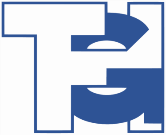 Naturwissenschaftlich-technologisches, sprachliches 
und wirtschaftswissenschaftliches Gymnasium - Unesco-Projekt-SchuleAnmeldebogen A1		                   Schäufelinstr. 8		86720 Nördlingen		  info@thg-noe.de		 09081 5051  09081 5053                        Angaben zur Schülerin/zum Schüler: Angaben zu den Eltern:UnterrichtsdatenMitschülerwunsch:Sicher möchte Ihr Kind zusammen mit einer Freundin/einem Freund in eine 5.Klasse kommen. Notieren Sie bitte zwei Schüler(innen), mit denen Ihr Kind gerne in dieselbe Klasse möchte. Wir bemühen uns dann, zumindest einen der zwei Wünsche zu erfüllen.Sonstiges:Mittagspause/Entfall:Allgemeine Informationen: Zur endgültigen Anmeldung an der Schule sind folgende Unterlagen einzureichen:Übertrittszeugnis der Grundschule im Original bzw. letztes Zeugnis der abgebenden SchuleKopie der GeburtsurkundeImpfpass zur Überprüfung des MasernschutzesGgf. Bescheid über Sorgerecht, AufenthaltsbestimmungsrechtFamilienname, Vorname, weitere VornamenGeboren am (tt.mm.jjjj)Geburtsort, Landkreis, LandGeschlechtReligionTeilnahme am Religionsunterricht Evangelisch /  Katholisch /  Ethik StaatsangehörigkeitWeitere Sprachen, die zu Hause gesprochen werden Hauptansprechpartner/in Mutter    /  VaterAnredeFamilienname, Vorname Frau    /  HerrStraße und HausnummerPostleitzahl, Wohnort und OrtsteilTelefon privatMobiltelefonTelefon dienstlich/geschäftlichE-Mail2. Ansprechpartner/in Mutter    /  VaterAnredeFamilienname, Vorname Frau    /  HerrAnschrift (falls abweichend)Telefon privatMobiltelefonTelefon dienstlich/geschäftlichE-MailSorgerecht Gemeinsames Sorgerecht Mutter hat alleiniges Sorgerecht Vater hat alleiniges Sorgerecht(Nur bei Trennung) Kind wohnt bei Mutter    /  Vater/  abwechselnd beideSchülerin/Schüler wird aufgenommen in Klasse/JahrgangsstufeAbgebende Schule: Name der Schule und Ortaus JahrgangsstufeEinschulung (Jahr)Wahl der 1. FremdspracheMit Latein als 1. Fremdsprache legen Sie sich jetzt bereits verbindlich fest auf den sprachlichen Zweig mit Französisch als 3. Fremdsprache. Englisch Latein Sollten nicht genügend Anmeldungen für Latein zustande kommen, dann soll unser Kind mit Englisch als 1. Fremdsprache am THG beginnen. melden wir unser Kind nicht am THG an.Wunsch: Name, VornameWunsch: Name, VornameSchwimmen: Unser Kind ist  guter Schwimmer unsicherer Schwimmer NichtschwimmerWeitere für die Schule wichtige Hinweise zur Schülerin/zum Schüler: Gesundheitliche Probleme, etc……Ich erkläre mich damit einverstanden, dass mein Kind nach dem regulären Vormittagsunterricht, bei Entfall von Randstunden während der Mittagspause das Schulgelände verlassen darf. Ja NeinEine Kontrolle von Seiten der Schule ist nicht möglich, wir bitten Sie als Etern, ihre Kinder entsprechend zu informieren.Für die Schüler(innen) der Ganztagesschule besteht um 12:30 Uhr Anwesenheitspflicht beim Mittagessen. Bitte die Regelungen der GTS beachten.Ort, DatumUnterschrift aller Erziehungsberechtigten